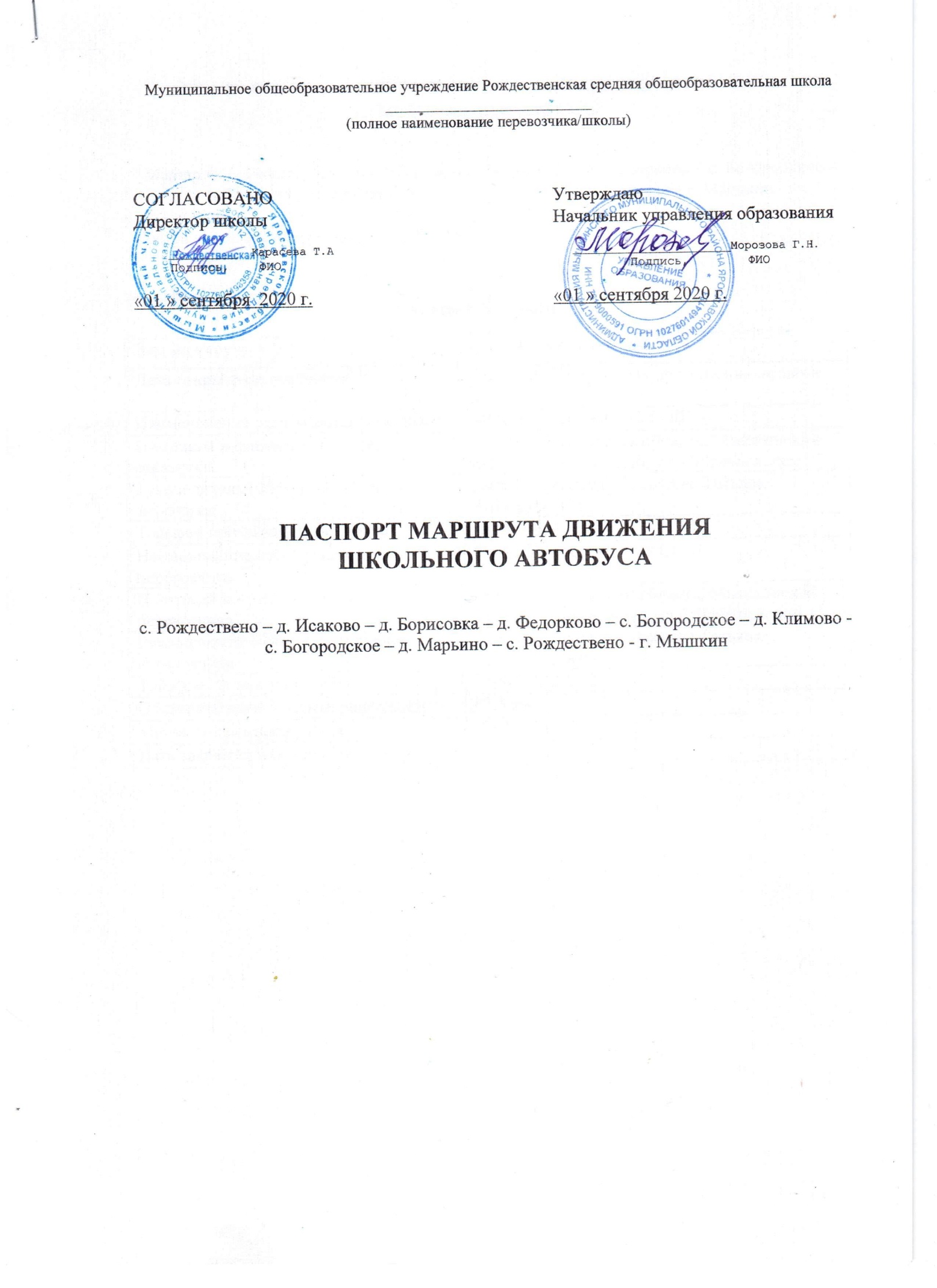 ПАСПОРТ МАРШРУТА ДВИЖЕНИЯ ШКОЛЬНОГО АВТОБУСАМОУ Рождественской СОШМаршрут: с. Рождествено – д. Исаково – д. Борисовка – д. Федорково – с. Богородское – д. Климово - с. Богородское – д. Марьино – с. Рождествено - г. МышкинСоставлен по состоянию на 01.09.2020 годХарактеристика маршрута.СХЕМА МАРШРУТА С УКАЗАНИЕМ ЛИНЕЙНЫХ, ДОРОЖНЫХ СООРУЖЕНИЙ И ОПАСНЫХ УЧАСТКОВСхема маршрута(общий вид на картографической основе)АКТ ЗАМЕРА ПРОТЯЖЕННОСТИ МАРШРУТАКомиссия в составе председателя  Карасева Т.А. – директор, Членов: Шалаев Е.А. – водитель школьного автобуса,Батурина Т.С. –заместитель директорапроизвела замер расстояний и общей протяженности маршрута движения школьного автобуса  с. Рождествено – д. Исаково – д. Борисовка – д. Федорково – с. Богородское – д. Климово - с. Богородское – д. Марьино – с. Рождествено (школа) – г. МышкинПутем контрольного замера на автобусе марки ГАЗ  - А66R33,   государственный номер  А 789 АР 76, путевой лист № 60, водитель Шалаев Е.А. на стандартной авторезине  Путем сверки с паспортом дороги, комиссия установила: 1. Общая протяженность маршрута согласно показанию счетчика спидометра составила  175  км  (туда и обратно) 2. Расстояние от места стоянки автобуса до начального пункта движения 174 км.  3. Расстояние между промежуточными расстояниями составило:  Председатель комиссии: Директор школы                    ……………………..              Карасева Т.А.Члены комиссии:  Водитель                                 ……………………..              Бычков С.В.Заместитель директора          ……………………..              Батурина Т.С.ХАРАКТЕРИСТИКА ДОРОГИ НА МАРШРУТЕ Рождествено – Исаково – Борисовка – Богородское, автодорога 4 категории, асфальтовое, частично покрыта плитами, ширина проезжей части – 5 м, ширина обочины – 2 м.Богородское – Климово – Алферово, автодорога 4 категории, асфальтовое покрытие, ширина проезжей части – 6 м, ширина обочины – 2 м.Временные изменения на автобусном маршрутерегулярного сообщения                     СВЕДЕНИЯ О ТРАССЕ МАРШРУТАКОЛИЧЕСТВO ПЛАНОВЫХ РЕЙСОВ НА МАРШРУТЕс. Рождествено – д. Исаково – д. Борисовка – д. Федорково – с. Богородское – д. Климово- с. Богородское – д. Марьино - с. Рождествено (школа) - г. МышкинГРАФИК ДВИЖЕНИЯ АВТОБУСА НА МАРШРУТЕПервый маршрутСредняя скорость движения         35,2    км/ч Ориентировочное время в пути:   1 час 43 минутыПЕРЕЧЕНЬ АВТОБУСОВ,ОСУЩЕСТВЛЯЮЩИХ ПЕРЕВОЗКУ ШКОЛЬНИКОВ НА МАРШРУТЕ Маршрут: с. Рождествено – д. Исаково – д. Борисовка – д. Федорково – с. Богородское – д. Климово - с. Богородское – д. Марьино - с. Рождествено - г. МышкинВид маршрута Регулярный школьный Дата открытия и основание  01.09.2007 год в целях организации подвоза детей в школуНаименование организации-заказчика МОУ Рождественская СОШ Почтовый и фактический адрес заказчика  152845, Ярославская область, Мышкинский район, с. Рождествено, ул. Школьная, дом 11Руководитель (ФИО) организации-заказчика Директор школы –  Карасева Татьяна АлександровнаТелефон организации-заказчика  8(48544) 2-45-38Наименование организации-перевозчика   МОУ Рождественская СОШПочтовый и фактический адрес перевозчика 152845, Ярославская область, Мышкинский район, с. Рождествено, ул. Школьная, дом 11Руководитель (ФИО) организации-перевозчика Директор школы – Карасева Татьяна АлександровнаТелефон организации-перевозчика  8(48544) 2-45-38Общая протяженность маршрута, км 87,5 км Марка подвижного состава ПАЗ 32053-70 Дата закрытия и основания Туда Туда Туда  Обратно  Обратно  Обратно Показания спидометра Расстояние между остановочными пунктами Расстояние от начального пункта движения Наименование остановочных пунктов Показания спидометра Расстояние между остановочными пунктами Расстояние от начального пункта движения 6956с. Рождествено7131 1010  д. Исаково 35 122919д. Борисовка111333,522,5д. Федорково21352,525с. Богородское7142732д. Климово7149739с. Богородское2,5151,5241д. Марьино3,51551152с. Рождествено (школа)91643587г. Мышкин10174Временные изменения на маршруте (укорочение, введение объездов, прекращение движения) Дата изменения Причина изменения Кем обслуживается дорога  Мышкинский филиал АО «ЯРДОРМОСТ»Кем обслуживается дорога Кем обслуживается дорога Кем обслуживается дорога Кем обслуживается дорога Наличие мостов (между какими пунктами или на каком километре) и их грузоподъемность Между с. Богородское и д. Федорково Наличие мостов (между какими пунктами или на каком километре) и их грузоподъемность Между с. Богородское и д. Климово Наличие мостов (между какими пунктами или на каком километре) и их грузоподъемность Между д. Марьино и с. Рождествено Наличие мостов (между какими пунктами или на каком километре) и их грузоподъемность Наличие железнодорожных переездов (между какими пунктами или на каком километре) и их вид (охраняемые, неохраняемые)  -На каких остановочных пункта имеются съездные площадки  -На каких остановочных пункта имеются съездные площадки Наличие разворотных площадок на конечных пунктах имеются № п/п ПериодДни недели Количество плановых рейсов (всего)1. 2020-2021 учебный год Понедельник-пятница2 (в день)1-й рейс (утро)1-й рейс (утро)1-й рейс (утро)УбылПрибылСтоянкаРождественоИсаково Фёдорково Климово Богородское Рождествено7-057-277-498-118-287-257-478-098-268-4822222-й рейс (вечер)2-й рейс (вечер)2-й рейс (вечер)УбылПрибылСтоянкаРождественоБогородскоеФёдорковоКлимовоИсаковоРождествено15-0015-2215-2915-5115-3716-4015-2015-2715-4916-192222№ п/п Категория, эксплуатационное назначение и класс АТС Марка, модель государственный регистрационный знак АТС Общая вместимость чел. Год выпуска  Количество, ед. 1Категория DАвтобус специальный для перевозки детейЭкологический класс: пятыйГАЗ – А66R33А 789 АР 761620191Перевозчик: МОУ Рождественская СОШ Директор:                     Т.А. Карасева  "01" сентября 2020 г. М.П.